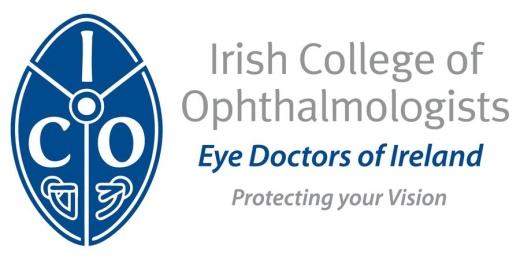 HIGHER SURGICAL TRAININGTrainers Assessment Form for MEDICAL RETINA & VITRE0-RETINAL SURGERYFor Completion by Higher Surgical Training Consultant Trainer(s)Following completion, forward to Irish College of Ophthalmologists, 121 St Stephen’s Green, Dublin 2 (Ph: 01-402 2777)TIMETABLETimetable: Please fill in the details of your timetable and in-house teaching: Please clearly state the name of the Consultant Trainer and clinical content (gen vs subsp) of the OPD Subspecialty Section 5: Retina, Vitreous and Uvea (including Ocular Oncology)Objective To acquire demonstrable and certified proficiency in the assessment and contemporary management of disorders of the retina, vitreous and uvea.Essential clinical experience and Index SkillsAcquirement of Learning Outcomes RetHS 1–18 to level 3 or 4 & Learning Outcomes RetHS 19–20 to level 2 (in addition to the LOs specified in Core Training) is required.  Please circle each clinical competence or learning outcome (LO) ( or part of ) below for which you as the Consultant Trainer have specifically assessed the trainee’s knowledge, understanding and clinical judgement in during the last 6 month rotation and circle the level of competence from level 1 to level 4 achieved.  Note: It is not expected that each trainee can be assessed on every competence during each rotation.  Further assessments can take place during subsequent rotations and during HST assessments (end of Yr 2).RetHS LO1 Clinical evaluation of rhegmatogenous and exudative retinal detachment leading to the development, in discussion with the patient, of a suitable evidence-based management plan. (Link to RETBS LO 1, 2, 5, 7,9,11, 21)RetHS LO2 Clinical evaluation of "wet" AMD, and the development of a suitable evidence-based management plan. (Link to RETBS LO 1, 2, 3,6)RetHS LO3 Clinical evaluation of "dry" AMD, and the development of a suitable evidence-based management plan. (Link to RETBS LO 1, 2, 3,6)RetHS LO4 Clinical evaluation of medical retinal diseases (including diabetic retinopathy/maculopathy & retinal vein occlusion) including the management of vitreous haemorrhage, leading to the development, in discussion with the patient, of a suitable evidence-based ocular and systemic management plan. (Link to RETBS LO 1, 2, 3,4,10,12)RetHS LO5 Clinical evaluation of medical retinal diseases (including CSR, macro-aneurysms, macular telangiectasia, Coat’s disease) leading to the development, in discussion with the patient, of a suitable evidence-based management plan. (Link to RETBS LO 1-4, 10-14)RetHS LO6 Clinical evaluation, imaging, monitoring as well as timing and benefits of surgical intervention of VMT, macular hole and ERM.RetHS LO7 Clinical evaluation, imaging and investigations of suspected intraocular tumour, to include malignant melanoma, lymphoma & metastatic disease, leading to the development of a suitable management plan, to include radiotherapy/local resection and knowledge regarding histopathological prognostic markers. (Link to RETBS LO 1, 2, 3,4,8,17)RetHS LO8 Appropriate use & interpretation of OCT / FFA / OCTA / ICG / ultrasound. (Link to RETBS LO 15)RetHS LO9 Clinical evaluation of infectious & non-infections inflammatory retinal disease with appropriate use & interpretation of investigations for intermediate & posterior uveitis & retinal vasculitis, leading to the development, in discussion with the patient, of a suitable evidence-based ocular & systemic management plan. (Link to RETBS LO 1, 2, 3,17)RetHS LO10 Appropriate use & interpretation of electrodiagnostic studies in the context of acquired retinal disease & inherited retinal disease. RetHS LO11 Management of ischaemic retinopathies by scatter laser photocoagulation, by slit lamp and indirect ophthalmoscope delivery systems. RetHS LO12 Management of maculopathies by focal and grid laser photocoagulation. RetHS LO13 Management of retinal breaks by laser photocoagulation and cryotherapy. RetHS LO14 Management of endophthalmitis by intraocular biopsy, planning an appropriate pharmacological therapeutic strategy, & administration of intraocular drug therapy. RetHS LO15 Knowledge of the appropriate screening available in the national diabetic retinopathy screening program and national guidelines for treatment. (Link to RETBS LO 12)RetHS LO16 Clinical evaluation and assessment of genetic disease including RP, rod and cone dystrophies and other inherited retinal disorders. RetHS LO17 Management of IOFB and dropped nucleus. RetHS LO18 Specialist retinal / choroidal problems associated with non-infectious inflammatory eye disease (white dot syndromes including MEWDS, MIC & PIC), rare infectious conditions (including ARN, PORN, CMV, CAR) associated with immune competence and suppression, HIV, ocular and systemic malignancy.   RetHS LO19 Systemic problems associated with diabetes, rheumatological disease, genetic disease or other relevant general medical disorders. RetHS LO20 Low vision appliances & social implications of blind & partial sight registration.State the level of overall competence in this subspecialty: Level of competence 1  2  3  4Consultant Trainer: _______________________                  Date: ______________Please highlight areas / learning outcomes that require further education and training:   ________________________________________________________________________________________________________________________________________________________VITREO-RETINAL AND TRAUMA ELOGBOOK (must be completed before this form is submitted to Consultant Trainer)VITREO-RETINAL SURGERY                                         (Total no. of VR surgeries prior to entering HST =         )Comments: Please identify the specific areas of training that this trainee needs to pay particular attention to in future training posts. These areas will be specifically addressed by the next consultant trainer(s):Final Assessment:	Consultant Trainer(s) Signature(s):		________________________________________________________________________________________________	DATE				       			Date:        		____________________________________________Trainee Name:Hospital, Specialty & Consultant Trainer(s):Programme Year:Rotation Start Date:Rotation End Date:Sick Leave/ Absence:1. Audit is compulsory for HSTs – one per year which must be publicly presented (local or national)2. Publication of one peer reviewed paper and presentation at one international meeting is a requirement for CCST3. The following are mandatory for each six months of training:•	Local presentation of Clinical case discussions•	Presentation of major clinical topics, nationally and or locally.•	Assessment of non-technical skills 1. Audit is compulsory for HSTs – one per year which must be publicly presented (local or national)2. Publication of one peer reviewed paper and presentation at one international meeting is a requirement for CCST3. The following are mandatory for each six months of training:•	Local presentation of Clinical case discussions•	Presentation of major clinical topics, nationally and or locally.•	Assessment of non-technical skills 1. Audit is compulsory for HSTs – one per year which must be publicly presented (local or national)2. Publication of one peer reviewed paper and presentation at one international meeting is a requirement for CCST3. The following are mandatory for each six months of training:•	Local presentation of Clinical case discussions•	Presentation of major clinical topics, nationally and or locally.•	Assessment of non-technical skills 1. Audit is compulsory for HSTs – one per year which must be publicly presented (local or national)2. Publication of one peer reviewed paper and presentation at one international meeting is a requirement for CCST3. The following are mandatory for each six months of training:•	Local presentation of Clinical case discussions•	Presentation of major clinical topics, nationally and or locally.•	Assessment of non-technical skills 1. Audit is compulsory for HSTs – one per year which must be publicly presented (local or national)2. Publication of one peer reviewed paper and presentation at one international meeting is a requirement for CCST3. The following are mandatory for each six months of training:•	Local presentation of Clinical case discussions•	Presentation of major clinical topics, nationally and or locally.•	Assessment of non-technical skills 1. Audit is compulsory for HSTs – one per year which must be publicly presented (local or national)2. Publication of one peer reviewed paper and presentation at one international meeting is a requirement for CCST3. The following are mandatory for each six months of training:•	Local presentation of Clinical case discussions•	Presentation of major clinical topics, nationally and or locally.•	Assessment of non-technical skills MondayTuesdayWednesdayThursdayFridayIn-house teaching  Time:Consultant:In-house teaching Time:Consultant:In-house teaching Time:Consultant:In-house teaching Time:Consultant:In-house teaching Time:Consultant:AMAMAMAMAMPM PMPMPMPMNPGTA. Clinical SkillsTrainees must be assessed on three Clinical Competencies or Learning Outcomes (see curriculum) during each six months rotation (interaction with patient, establishing diagnosis, outlining treatment plan). Ideally within first month, at third and sixth month.Please STATE competency or LEARNING OUTCOME assessed eg. RetHS LO 1.  CompetentNotCompetent1.Clinical Competency / Learning OutcomeDate2. Clinical Competency / Learning OutcomeDate3. Clinical Competency / Learning OutcomeDateB. Professional Development1. The following are mandatory for each six months of training: The Case Based Discussion (CBD) and presentation of a related major topic MUST be linked to a Learning Outcome that is to be acquired to Level 3 or 4 – eg. RetHS LO 1 - please see curriculum. A	Local presentation of Clinical Case Based Discussions (CBD) (2 per six months).B           Presentation (nationally or locally) of major clinical topic linked to CBD above (1 per six months)2. Audit is compulsory for HSTs – one per year which must be publicly presented3. The following must be completed during HST and is a requirement for award of CCST3A           Publication of one peer reviewed paper 3B           Presentation at one international meeting is a requirement for CCST4. SFS and Interactive Classroom – HSTs are required to participate in 60% of assignments and ICsNotCompleteFirst CBD and related Major Topic Presentation. A1  CBD TITLE:   __________________________                 DATE:           ASSESSOR:Learning Outcome No. ____B1Major Topic Presentation TITLE:  ______________       DATE:           ASSESSORLearning Outcome No. ____Second CBD.A2  CBD TITLE:  ____________________________                DATE:          ASSESSORLearning Outcome No.: ____2. Audit TITLE:_______________________________________________________________________ Open / Closed Loop:Details                                                                                                                    Date Presented:3A Peer Reviewed paper: JournalTITLE:_______________________________________JOURNAL: ___________________________________Details3B International presentation TITLE:_______________________________________MEETING: ___________________________________Details4. SFS Assignments 60%  Yes____    No ____    IC   Attendance 60%     Yes____    No ____CompletedNotCompleted*No.#Total No.Attended a minimum of 40 subspecialty retinal clinics (at least 20 surgical and 20 medical)To have attained level 4 experience in posterior segment laser treatments.Actively to have participated in, or assisted at a minimum of 20 retinal operations by conventional or vitrectomy techniques.  Level 4 competence in ultrasound examinations of cases with echographic features of posterior segment disease.Level 4 competence in retinal examination including scleral indentation.Port incision and closure for PPV P = S = PP VitrectomyP = S = A =Indirect PRPP = S =A =Retinal cryotherapyP = S = A =External repair with scleral buckleP = S = A =Intravitreal biopsy & injection of antibioticsP = S = A =Anterior VitrectomiesP = S = A =PPV membrane peelP = S = A =PPV macular hole repairP = S = A =Posterior Segment Trauma RepairP = S = A =C. Personal SkillsVery poor.Unacceptable for level of trainingBelow expectations for level of trainingMeets expectations for level of trainingAbove expectations for level of trainingExceptional. Capable of performing independently1. CommunicationEspecially relating to elderly patients or paediatric patients Explanations to patients are often incorrect & confusing. Often treats nurses & colleagues with disdain & has generated a number of complaints.Good rapport with most patients & usually answers questions clearly. Communicates & works well with nursing staff & colleagues. Excellent patient rapport, answers patient's questions clearly & accurately.  Treats nursing staff & colleagues with respect & is respected in turn.1. CommunicationEspecially relating to elderly patients or paediatric patients 2. Teamwork & LeadershipManaging rotas & clinic numbers. Assisting team when manpower is reduced. Contributes to team morale, is collegialPoor team player; works alone, does not support or assist colleagues. Very limited leadership ability.Good team player, but average leader. Demonstrates excellence in some leadership skills but not others.Works well with team members; offers support, coaching and/or feedback & resolves conflict.Exceptional ability to direct / team activities. Assesses needs, allocates tasks, motivates, organises, & maintains a positive team environment.2. Teamwork & LeadershipManaging rotas & clinic numbers. Assisting team when manpower is reduced. Contributes to team morale, is collegial3. Self-Awareness & Reliability Little or no understanding of own limitations or deficiencies & does not respond to feedback. No inclination to organize work, needs to be pushed constantly, Sloppy in appearance & work manner.Demonstrates some insight into strengths & weaknesses & generally responds well to feedback.Does not seek opportunities to learn but accepts these when offered.Generally presents himself/ herself in a professional manner.Recognises own deficiencies & makes appropriate changes. Responds well to feedbackActively seeks opportunities to advance. Presents himself/ herself in a professional manner at all times.3. Self-Awareness & Reliability 4. Management & OrganizationConstantly disorganised, does not identify priorities, always behind in tasks.  Tends to panic in a crisis & is unable to deal with emergencies.Unreliable, frequently forgets significant patient duties / tasks. Does not seek second/ senior opinion when appropriate.Generally prioritises appropriately & is efficient. Usually calm at time of crises. Occasionally needs to be reminded of duties but generally dependable.In general, seeks second/ senior opinion appropriately.Exceptionally well-organized. Identifies priorities & remains calm in a crisis. Is able to deal with emergencies. Reliable & seldom forgets significant patient duties / tasks.Always seeks second/ senior opinion appropriately.4. Management & Organization5. Motivation & DriveNot actively involved in teaching, misses allocated teaching sessions, does not avail of clinical teaching opportunites, shows poor commitment despite prompting to self-directed learning and keeping abreast of literature.  Fails to get involved in opportunites to write up case reports or audit.Involved in teaching, volunteers to present, rarely misses allocated teaching sessions.  Avails of clinical teaching opportunites.  Self-directed learning, with occasional priompting, keeping abreast of main RCTs in relevant field.  Gets involved in opportunites to write up case reports or audit.Actively organises teaching and volunteers to present at allocated teaching sessions.  Actively avails of clinical teaching opportunites.  Strong evidence of unprompted self-directed learning beyond the main RCTs in relevant field. Questions with constant reference to evidence base. Actively pursues opportunites to write up case reports or audit.5. Motivation & DriveB.  RelationshipsVery poor.Unacceptable for level of trainingBelow expectations for level of trainingMeets expectations for level of trainingAbove expectations for level of trainingExceptional for level of training17. Medical Colleagues17. Medical Colleagues18. Nursing & Paramedical Staff18. Nursing & Paramedical Staff19. Patients and Relatives19. Patients and RelativesSuited for further trainingSuccessful further training depends on appropriate attention to areas of need highlighted above